Klasa VII – Matematyka i FizykaWitajcie. Większość z Was przesyła mi na Messengera zdjęcia swoich zeszytów i wstawiłam już sporo dobrych ocen . Pamiętajcie, żeby systematycznie odrabiać prace domowe, bo najgorsze będą zaległości, a niestety to Was nie ominie. Nadal czekam na prace od niektórych osób…Dokładnie czytajcie wszystkie informacje. Filmiki i linki są dobrane odpowiednio do tematów lekcji i na pewno pomogą Wam je zrozumieć.P.S. Gdyby linki nie chciały się otworzyć proszę je skopiować do paska adresowego.Nie piszcie zadań na kartkach, tylko w zeszytach. Poza tym ja sprawdzam wszystkie prace raz w tygodniu i wtedy piszę do Was na Messengerze, jakie otrzymaliście oceny. Dlatego mam prośbę, nie pytajcie mnie „Co dostałem?” od razu po wysłaniu zdjęć. U mnie nic nie zginie. Wszystko mam zapisane i nic nie kasuję. Żadna praca nie będzie przeoczona. Pamiętajcie, żeby odrabiać lekcje na bieżąco. MatematykaTematy do zrealizowania:Potęga potęgi.Potęgowanie iloczynu i ilorazu.Działania na potęgach.Podnoszenie potęgi do potęgi.Obejrzyjcie filmiki:https://www.youtube.com/watch?v=ehmD2pVfuk4https://www.youtube.com/watch?v=Y1yxV1qa4ishttps://www.youtube.com/watch?v=Amh1XmTZiJAZróbcie notatkę do zeszytu: przepiszcie przykłady rozwiązane na filmikach oraz podane tam wzory (wzory na kolorowo w rameczkach, tak jak to zawsze robiliśmy w szkole).Następnie samodzielnie rozwiążcie zadania, które zamieściłam poniżej. Oczywiście wszystkie zadania z rozwiązaniami przepisujecie do zeszytu, a nie tylko odpowiedzi.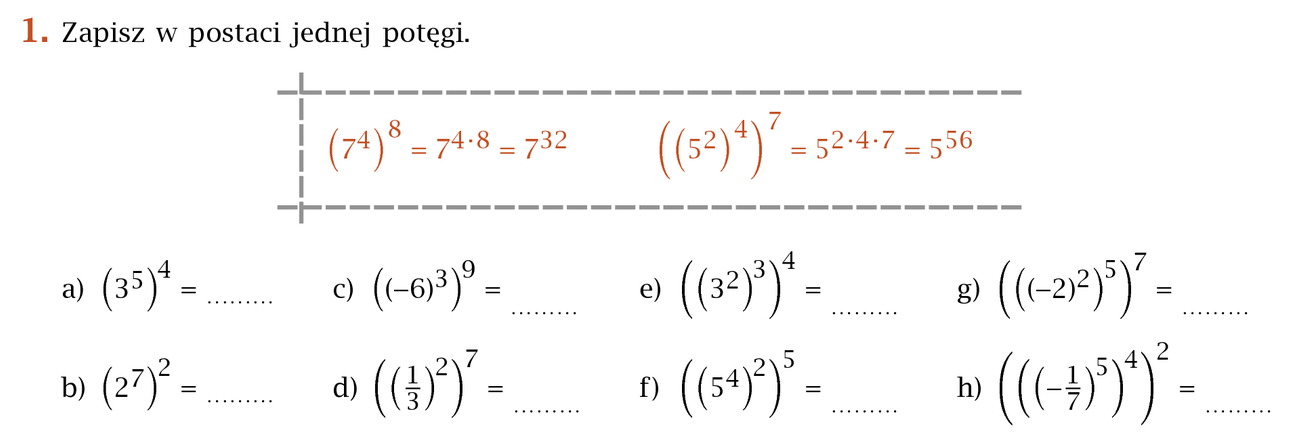 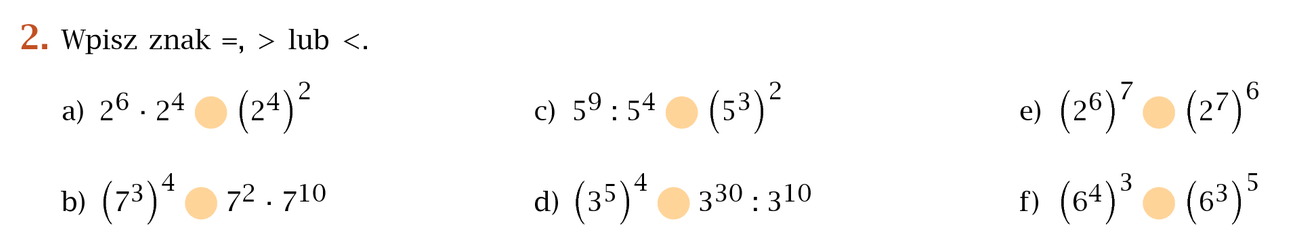 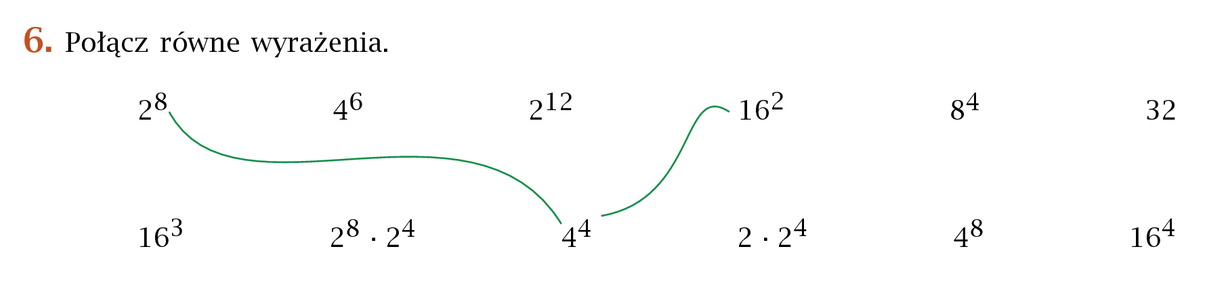 FizykaTematy do zrealizowania:Siła tarcia.Opory ruchu.Obejrzyjcie filmik, a następnie wykonajcie polecenia poniżej.https://www.youtube.com/watch?v=wdUXSPnGMDsOdpowiedz na pytania:Co to jest tarcie statyczne?Co to jest tarcie kinetyczne?Od czego zależy tarcie?Co to jest współczynnik tarcia?Jak obliczamy siłę tarcia? Podaj wzór i opisz ten wzór.Jak liczymy siłę nacisku?Gdzie wykorzystuje się siłę tarcia, a gdzie jest zbędna?Zad 1 i 2 (rozwiązane w filmiku).Powodzenia! Trzymajcie się! Czekam na zdjęcia zeszytów!Materiały udostępnione służą wyłącznie nauczaniu uczniów poprzez Internet. Objęte są ochroną prawno-autorską i nie wolno ich udostępniać na innych portalach internetowych lub pobierać w celu ich sprzedaży lub jakiejkolwiek innej formy rozprowadzania wśród osób trzecich oraz publicznego prezentowania.